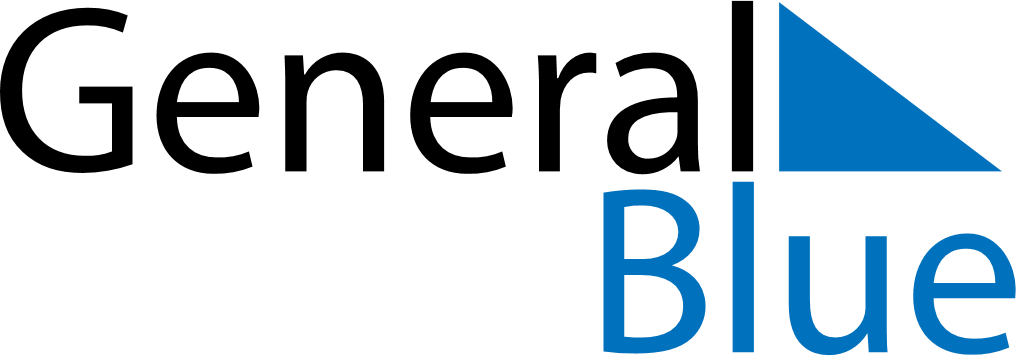 October 2024October 2024October 2024October 2024October 2024October 2024Ak-Say, Batken, KyrgyzstanAk-Say, Batken, KyrgyzstanAk-Say, Batken, KyrgyzstanAk-Say, Batken, KyrgyzstanAk-Say, Batken, KyrgyzstanAk-Say, Batken, KyrgyzstanSunday Monday Tuesday Wednesday Thursday Friday Saturday 1 2 3 4 5 Sunrise: 7:14 AM Sunset: 7:00 PM Daylight: 11 hours and 46 minutes. Sunrise: 7:15 AM Sunset: 6:59 PM Daylight: 11 hours and 44 minutes. Sunrise: 7:16 AM Sunset: 6:57 PM Daylight: 11 hours and 41 minutes. Sunrise: 7:17 AM Sunset: 6:56 PM Daylight: 11 hours and 38 minutes. Sunrise: 7:18 AM Sunset: 6:54 PM Daylight: 11 hours and 36 minutes. 6 7 8 9 10 11 12 Sunrise: 7:19 AM Sunset: 6:52 PM Daylight: 11 hours and 33 minutes. Sunrise: 7:20 AM Sunset: 6:51 PM Daylight: 11 hours and 31 minutes. Sunrise: 7:21 AM Sunset: 6:49 PM Daylight: 11 hours and 28 minutes. Sunrise: 7:22 AM Sunset: 6:48 PM Daylight: 11 hours and 25 minutes. Sunrise: 7:23 AM Sunset: 6:46 PM Daylight: 11 hours and 23 minutes. Sunrise: 7:24 AM Sunset: 6:45 PM Daylight: 11 hours and 20 minutes. Sunrise: 7:25 AM Sunset: 6:43 PM Daylight: 11 hours and 18 minutes. 13 14 15 16 17 18 19 Sunrise: 7:26 AM Sunset: 6:42 PM Daylight: 11 hours and 15 minutes. Sunrise: 7:27 AM Sunset: 6:40 PM Daylight: 11 hours and 13 minutes. Sunrise: 7:28 AM Sunset: 6:38 PM Daylight: 11 hours and 10 minutes. Sunrise: 7:29 AM Sunset: 6:37 PM Daylight: 11 hours and 8 minutes. Sunrise: 7:30 AM Sunset: 6:36 PM Daylight: 11 hours and 5 minutes. Sunrise: 7:31 AM Sunset: 6:34 PM Daylight: 11 hours and 3 minutes. Sunrise: 7:32 AM Sunset: 6:33 PM Daylight: 11 hours and 0 minutes. 20 21 22 23 24 25 26 Sunrise: 7:33 AM Sunset: 6:31 PM Daylight: 10 hours and 58 minutes. Sunrise: 7:34 AM Sunset: 6:30 PM Daylight: 10 hours and 55 minutes. Sunrise: 7:35 AM Sunset: 6:28 PM Daylight: 10 hours and 53 minutes. Sunrise: 7:36 AM Sunset: 6:27 PM Daylight: 10 hours and 50 minutes. Sunrise: 7:37 AM Sunset: 6:26 PM Daylight: 10 hours and 48 minutes. Sunrise: 7:39 AM Sunset: 6:24 PM Daylight: 10 hours and 45 minutes. Sunrise: 7:40 AM Sunset: 6:23 PM Daylight: 10 hours and 43 minutes. 27 28 29 30 31 Sunrise: 7:41 AM Sunset: 6:22 PM Daylight: 10 hours and 41 minutes. Sunrise: 7:42 AM Sunset: 6:20 PM Daylight: 10 hours and 38 minutes. Sunrise: 7:43 AM Sunset: 6:19 PM Daylight: 10 hours and 36 minutes. Sunrise: 7:44 AM Sunset: 6:18 PM Daylight: 10 hours and 33 minutes. Sunrise: 7:45 AM Sunset: 6:17 PM Daylight: 10 hours and 31 minutes. 